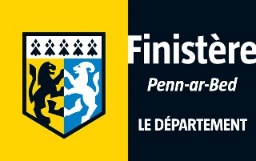 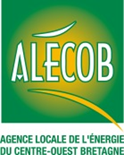 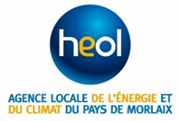 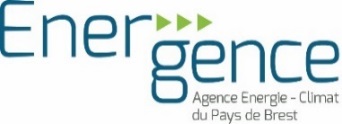 Structure à l’origine de l’orientation :                          préciser :                               Date de la demande : Nom du professionnel émetteur :      Téléphone :                               Courriel :      Souhaitez-vous  recevoir le rapport de visite ?   oui     non     Structure à l’origine de l’orientation :                          préciser :                               Date de la demande : Nom du professionnel émetteur :      Téléphone :                               Courriel :      Souhaitez-vous  recevoir le rapport de visite ?   oui     non     Structure à l’origine de l’orientation :                          préciser :                               Date de la demande : Nom du professionnel émetteur :      Téléphone :                               Courriel :      Souhaitez-vous  recevoir le rapport de visite ?   oui     non     Structure à l’origine de l’orientation :                          préciser :                               Date de la demande : Nom du professionnel émetteur :      Téléphone :                               Courriel :      Souhaitez-vous  recevoir le rapport de visite ?   oui     non     Le ménageLe ménageLe ménageLe ménageNom/prénom du demandeur :      Nom/prénom du demandeur :      Nom/prénom du demandeur :      Nom/prénom du demandeur :      Téléphone :                               Courriel :      Téléphone :                               Courriel :      Téléphone :                               Courriel :      Téléphone :                               Courriel :      Adresse complète :      Adresse complète :      Adresse complète :      Adresse complète :      Indicateurs de précarité énergétique…Indicateurs de précarité énergétique…Indicateurs de précarité énergétique…Indicateurs de précarité énergétique…Revenu fiscal de référence :      Éligibilité plafond FSL dérogatoire : oui     nonSensation de froid/d’inconfort : oui    non               Revenu fiscal de référence :      Éligibilité plafond FSL dérogatoire : oui     nonSensation de froid/d’inconfort : oui    non               Éligibilité chèque énergie :        oui     non  Logement humide/moisissure : oui      nonÉligibilité chèque énergie :        oui     non  Logement humide/moisissure : oui      nonImpayés ou dette envers les fournisseurs d’énergie/distributeurs d’eau :                        oui     nonAides FSL eau/énergie déjà mobilisées : oui     non  Impayés ou dette envers les fournisseurs d’énergie/distributeurs d’eau :                        oui     nonAides FSL eau/énergie déjà mobilisées : oui     non  Impayés ou dette envers les fournisseurs d’énergie/distributeurs d’eau :                        oui     nonAides FSL eau/énergie déjà mobilisées : oui     non  Impayés ou dette envers les fournisseurs d’énergie/distributeurs d’eau :                        oui     nonAides FSL eau/énergie déjà mobilisées : oui     non  …En lien avec la santé (facultatif) Estimez-vous que la situation actuelle de votre logement a un impact sur votre état de santé ?   oui     non…En lien avec la santé (facultatif) Estimez-vous que la situation actuelle de votre logement a un impact sur votre état de santé ?   oui     non…En lien avec la santé (facultatif) Estimez-vous que la situation actuelle de votre logement a un impact sur votre état de santé ?   oui     non…En lien avec la santé (facultatif) Estimez-vous que la situation actuelle de votre logement a un impact sur votre état de santé ?   oui     nonLe logementLe logementLe logementLe logement Locataire par privé               Locataire parc  publicSi parc public, nom du bailleur :      Montant du loyer nu :                                      Montant des charges locatives :      (figurant sur le bail) Locataire par privé               Locataire parc  publicSi parc public, nom du bailleur :      Montant du loyer nu :                                      Montant des charges locatives :      (figurant sur le bail) Locataire par privé               Locataire parc  publicSi parc public, nom du bailleur :      Montant du loyer nu :                                      Montant des charges locatives :      (figurant sur le bail)  Propriétaire occupant  Type de logement :      Superficie/nbre de pièces :      Année de construction :                                                        Nombre d’occupants :      Date d’entrée dans les lieux : Année de construction :                                                        Nombre d’occupants :      Date d’entrée dans les lieux : Année de construction :                                                        Nombre d’occupants :      Date d’entrée dans les lieux : Année de construction :                                                        Nombre d’occupants :      Date d’entrée dans les lieux : Les consommations d’eau et d’énergieType de chauffage :   collectif                individuel            pas de chauffage fixe Énergie de chauffage : électricité    gaz     fuel     bois      autre (préciser)       Chauffage d’appoint : oui          préciser                                                       non Montants estimatifs des dépenses :Électricité :                    € par mois                  ou                              € par anGaz :                             € par mois                  ou                              € par anFioul :                            € par mois                  ou                              € par anEau :                             € par mois                  ou                              € par an Informations complémentaires :Le présent dispositif s’inscrit dans le cadre d’un partenariat entre le Conseil départemental et les agences locales de l’énergie (Ener’gence, Alecob, et Heol). Pour la mise en œuvre des « visites eau-énergie » les renseignements portés sur ce document seront communiqués à ces organismes. Le bénéfice d’une « visite eau-énergie » vaut engagement pour le ménage à accueillir le professionnel compétent dans les meilleures conditions lors de sa visite.Les consommations d’eau et d’énergieType de chauffage :   collectif                individuel            pas de chauffage fixe Énergie de chauffage : électricité    gaz     fuel     bois      autre (préciser)       Chauffage d’appoint : oui          préciser                                                       non Montants estimatifs des dépenses :Électricité :                    € par mois                  ou                              € par anGaz :                             € par mois                  ou                              € par anFioul :                            € par mois                  ou                              € par anEau :                             € par mois                  ou                              € par an Informations complémentaires :Le présent dispositif s’inscrit dans le cadre d’un partenariat entre le Conseil départemental et les agences locales de l’énergie (Ener’gence, Alecob, et Heol). Pour la mise en œuvre des « visites eau-énergie » les renseignements portés sur ce document seront communiqués à ces organismes. Le bénéfice d’une « visite eau-énergie » vaut engagement pour le ménage à accueillir le professionnel compétent dans les meilleures conditions lors de sa visite.Les consommations d’eau et d’énergieType de chauffage :   collectif                individuel            pas de chauffage fixe Énergie de chauffage : électricité    gaz     fuel     bois      autre (préciser)       Chauffage d’appoint : oui          préciser                                                       non Montants estimatifs des dépenses :Électricité :                    € par mois                  ou                              € par anGaz :                             € par mois                  ou                              € par anFioul :                            € par mois                  ou                              € par anEau :                             € par mois                  ou                              € par an Informations complémentaires :Le présent dispositif s’inscrit dans le cadre d’un partenariat entre le Conseil départemental et les agences locales de l’énergie (Ener’gence, Alecob, et Heol). Pour la mise en œuvre des « visites eau-énergie » les renseignements portés sur ce document seront communiqués à ces organismes. Le bénéfice d’une « visite eau-énergie » vaut engagement pour le ménage à accueillir le professionnel compétent dans les meilleures conditions lors de sa visite.Les consommations d’eau et d’énergieType de chauffage :   collectif                individuel            pas de chauffage fixe Énergie de chauffage : électricité    gaz     fuel     bois      autre (préciser)       Chauffage d’appoint : oui          préciser                                                       non Montants estimatifs des dépenses :Électricité :                    € par mois                  ou                              € par anGaz :                             € par mois                  ou                              € par anFioul :                            € par mois                  ou                              € par anEau :                             € par mois                  ou                              € par an Informations complémentaires :Le présent dispositif s’inscrit dans le cadre d’un partenariat entre le Conseil départemental et les agences locales de l’énergie (Ener’gence, Alecob, et Heol). Pour la mise en œuvre des « visites eau-énergie » les renseignements portés sur ce document seront communiqués à ces organismes. Le bénéfice d’une « visite eau-énergie » vaut engagement pour le ménage à accueillir le professionnel compétent dans les meilleures conditions lors de sa visite.Les informations recueillies lors de votre demande font  l’objet d’une saisie informatique. L’article 7 de la loi du 06 janvier 1978 vous autorise un droit d’accès et de rectification pour les informations vous concernant. Ce droit s’exerce auprès des responsables de l’organisme ou du fonds sollicité.Les informations recueillies lors de votre demande font  l’objet d’une saisie informatique. L’article 7 de la loi du 06 janvier 1978 vous autorise un droit d’accès et de rectification pour les informations vous concernant. Ce droit s’exerce auprès des responsables de l’organisme ou du fonds sollicité.Les informations recueillies lors de votre demande font  l’objet d’une saisie informatique. L’article 7 de la loi du 06 janvier 1978 vous autorise un droit d’accès et de rectification pour les informations vous concernant. Ce droit s’exerce auprès des responsables de l’organisme ou du fonds sollicité.Les informations recueillies lors de votre demande font  l’objet d’une saisie informatique. L’article 7 de la loi du 06 janvier 1978 vous autorise un droit d’accès et de rectification pour les informations vous concernant. Ce droit s’exerce auprès des responsables de l’organisme ou du fonds sollicité.